Amazing Race Youth RallyRacing toward an Amazing Relationship with GodJoin us at:		Faith Baptist Church		194 E. Simon Blvd.Holts Summit, MO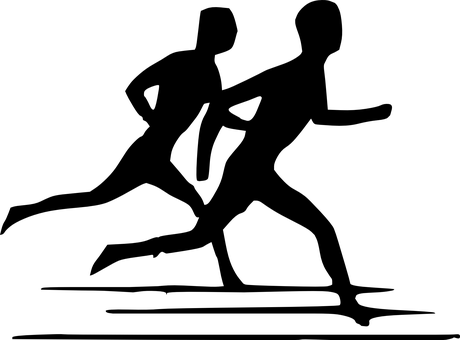 On:	Friday, July 13th	7:00-8:30 p.m. 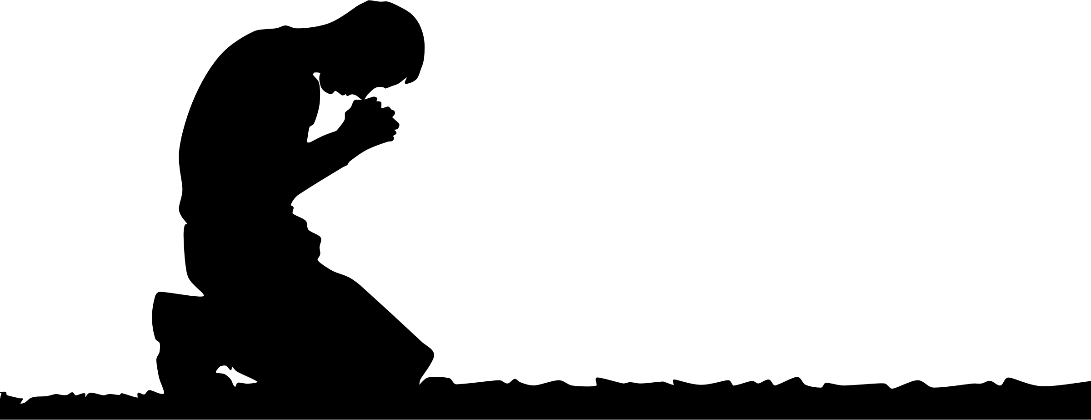 Speaker:Pastor Alan HaasLiberty Bible Baptist ChurchLynn, MOJoin the race.Faith Baptist Church(573)298-0443faithbaptistholtssummit.com